Hello fellow Rotarians.The district has issued a crisis management plan to your Board.  It has been reviewed and Ian has tasked me with communicating what needs to happen in the case of a critical event.  Ideally  we need to be vigilant, proactive and resolve a potential crisis before it happens. If a crisis does occur the general membership needs to report the issue to 2 people.  One is our Club Protection Officer, Alice Kolisnyk.  Her cellphone numer is 403 391 6826 and her email is d94akolisnyk@gmail.com.  Please report via both phone and email.The other individual you need to report to is the President, currently Ian Hartley.  His cell phone is 403 506 9201 and his email is iangreyhartley@gmail.com.   At the start of the new Rotary year you will report to Brenda Kolasa and Sharon Moffat.  Phone numbers and emails for both are available on your ClubRunner app.BOTH individuals need to be contacted.The Club Protection Officer and the President are required to then report the issue to local law enforcement and also to the District.Reporting to District involves contacting the following, in this orderDistrict Governor,  Steve Leavitt   403 915 315 ssamleavitt@gmail.comthenDistrict Governor elect - Kurt Kowalchuk - 403 852 7686  kurtyyc@gmail.comthenDistrict Governor Nominee - Christina Hassan  403 826 1916  christinahassan.rotary@gmail.comthenDistrict Youth Protection Officer  Doug MacDonald  403 245 8540  drmacdonald245@gmail.comThe following is taken from communication District has sent to the Board.  'Taking immediate action to protect personal safety and property is the first priority. Don't wing it and do not talk to media.In the event that any harm may come to any person or damage/injury to property, or if the matter involves an echange student, RYLA or RYPEN attendee or other minor in Rotary's care, first get that youth to a safe situation immediately and then contact your club's protection officer (Alice) and President (Ian).'What should be reported?  If in doubt, report it.  If you have further questions about what to report I would suggest contacting our president to discuss it. 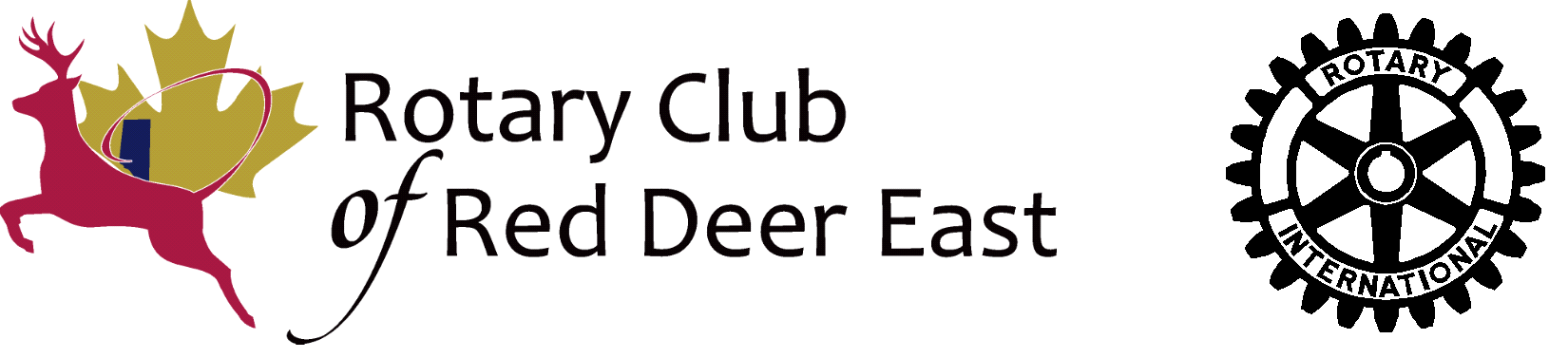 